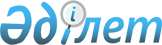 О внесении изменений в приказ исполняющего обязанности Министра здравоохранения Республики Казахстан от 4 ноября 2011 года № 786 "Об утверждении Перечня лекарственных средств и изделий медицинского назначения для бесплатного обеспечения населения в рамках гарантированного объема бесплатной медицинской помощи на амбулаторном уровне с определенными заболеваниями (состояниями) и специализированными лечебными продуктами"
					
			Утративший силу
			
			
		
					Приказ и.о. Министра здравоохранения и социального развития Республики Казахстан от 10 августа 2016 года № 711. Зарегистрирован в Министерстве юстиции Республики Казахстан 9 сентября 2016 года № 14225. Утратил силу приказом Министра здравоохранения Республики Казахстан от 29 августа 2017 года № 666 (вводится в действие с 01.01.2018)
      Сноска. Утратил силу приказом Министра здравоохранения РК от 29.08.2017 № 666 (вводится в действие с 01.01.2018).
      В соответствии с подпунктом 2) пункта 1 статьи 88 Кодекса Республики Казахстан от 18 сентября 2009 года "О здоровье народа и системе здравоохранения" ПРИКАЗЫВАЮ:
      1. Внести в приказ исполняющего обязанности Министра здравоохранения Республики Казахстан от 4 ноября 2011 года № 786 "Об утверждении Перечня лекарственных средств и изделий медицинского назначения для бесплатного обеспечения населения в рамках гарантированного объема бесплатной медицинской помощи на амбулаторном уровне с определенными заболеваниями (состояниями) и специализированными лечебными продуктами" (зарегистрированный в Реестре государственной регистрации нормативных правовых актов под № 7306, опубликованный 27 декабря 2011 года в газете "Юридическая газета" 190 (2180) следующие изменения: 
       заголовок изложить в следующей редакции:
      "Об утверждении Перечня лекарственных средств и изделий медицинского назначения в рамках гарантированного объема бесплатной медицинской помощи, в том числе отдельных категорий граждан с определенными заболеваниями (состояниями) бесплатными или льготными лекарственными средствами и специализированными лечебными продуктами на амбулаторном уровне";
       пункт 1 изложить в следующей редакции:
      "1. Утвердить Перечень лекарственных средств и изделий медицинского назначения в рамках гарантированного объема бесплатной медицинской помощи, в том числе отдельных категорий граждан с определенными заболеваниями (состояниями) бесплатными или льготными лекарственными средствами и специализированными лечебными продуктами на амбулаторном уровне согласно приложению 1 к настоящему приказу.";
      в Перечне лекарственных средств и изделий медицинского назначения для бесплатного обеспечения населения в рамках гарантированного объема бесплатной медицинской помощи на амбулаторном уровне с определенными заболеваниями (состояниями) и специализированными лечебными продуктами, утвержденном указанным приказом: 
       заголовок изложить в следующей редакции:
      "Перечень лекарственных средств и изделий медицинского назначения в рамках гарантированного объема бесплатной медицинской помощи, в том числе отдельных категорий граждан с определенными заболеваниями (состояниями) бесплатными или льготными лекарственными средствами и специализированными лечебными продуктами на амбулаторном уровне";
      в разделе "2. За счет средств республиканского бюджета":
      строку, порядковый номер 2 изложить в следующей редакции:
      "
      ";
           строку, порядковый номер 5 изложить в следующей редакции:
      "
      ".
      2. Комитету контроля медицинской и фармацевтической деятельности Министерства здравоохранения и социального развития Республики Казахстан в установленном законодательством порядке обеспечить: 
      1) государственную регистрацию настоящего приказа в Министерстве юстиции Республики Казахстан;
      2) направление копии настоящего приказа в печатном и электронном виде в течение пяти рабочих дней со дня получения в одном экземпляре на государственном и русском языках в Республиканское государственное предприятие на праве хозяйственного ведения "Республиканский центр правовой информации" для включения в Эталонный контрольный банк нормативных правовых актов Республики Казахстан; 
      3) в течение десяти календарных дней после государственной регистрации настоящего приказа в Министерстве юстиции Республики Казахстан направление на официальное опубликование в периодических печатных изданиях и информационно-правовой системе нормативных правовых актов Республики Казахстан "Әділет";
      4) размещение настоящего приказа на интернет-ресурсе Министерства здравоохранения и социального развития Республики Казахстан. 
      5) в течение десяти рабочих дней после государственной регистрации настоящего приказа в Министерстве юстиции Республики Казахстан представление в Департамент юридической службы Министерства здравоохранения и социального развития Республики Казахстан сведений об исполнении мероприятий, предусмотренных подпунктами 1), 2) и 3) настоящего пункта.
      3. Контроль за исполнением настоящего приказа возложить на вице-министра здравоохранения и социального развития Республики Казахстан Цой А. В.
      4. Настоящий приказ вводится в действие после дня его первого официального опубликования.
					© 2012. РГП на ПХВ «Институт законодательства и правовой информации Республики Казахстан» Министерства юстиции Республики Казахстан
				
2
ВИЧ-инфекция/
СПИД
Все категории, состоящие на диспансерном учете
Все степени и стадии антиретровирусной терапии, в том числе для профилактики беременных женщин,
и детей, рожденных от ВИЧ инфицированных матерей
Препараты по схеме Всемирной организации здравоохранения 
5
Вирусный гепатит В и С
Взрослые,
состоящие на
диспансерном
учете
Хронический гепатит В - фаза репликации, определенная вирусная нагрузка согласно международным протоколам
Хронический гепатит С - определенная
стадия фиброза
согласно междуна-родным протоколам
Препараты по схеме Всемирной организации здравоохранения и Европейского общества по изучению печени (EASL)
Дети, состоящие на диспансерном учете
Хронический гепатит В - фаза репликации, определенная вирусная нагрузка согласно международным протоколам, Хронический гепатит С – определенная стадия фиброза согласно международным протоколам
      Исполняющего обязанности
      Министра здравоохранения
      и социального развития
      Республики Казахстан 
Б. Нурымбетов